ИНФОРМАЦИОННЫЙ БЮЛЛЕТЕНЬОРГАНОВ МЕСТНОГО САМОУПРАВЛЕНИЯ МУНИЦИПАЛЬНОГО ОБРАЗОВАНИЯ  ОРЛОВСКИЙ МУНИЦИПАЛЬНЫЙ РАЙОН  КИРОВСКОЙ  ОБЛАСТИ(ОФИЦИАЛЬНОЕ    ИЗДАНИЕ)№ 9 (207)Апрель  2017Содержание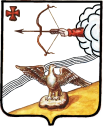 АДМИНИСТРАЦИЯ ОРЛОВСКОГО РАЙОНАКИРОВСКОЙ ОБЛАСТИПОСТАНОВЛЕНИЕ06.03.2017	                                                                                      		 			№ 133г. ОрловО внесении изменений в постановление администрации Орловского района от 18.10.2016 № 551 Администрация Орловского района ПОСТАНОВЛЯЕТ:Внести изменения в муниципальную программу «Управление муниципальным имуществом муниципального образования Орловский муниципальный район» на 2017 - 2019 годы, утвержденную постановлением администрации Орловского района от 18.10.2016 № 551 «Об утверждении муниципальной программы «Управление муниципальным имуществом муниципального образования Орловский муниципальный район» на 2017-2019 годы:В таблице 2. Целевые показатели эффективности реализации Программы:- в строке 1.3 Доходы от сдачи в аренду муниципального имущества, тыс. руб., во втором столбце (2017 год) цифру «338» заменить цифрой «556,8»;- в строке 1.8 Доходы от продажи муниципального имущества во втором столбце (2017 год) цифру «0» заменить цифрой «650,0».В таблице 2. Целевые показатели эффективности реализации Программы:Задача 1. Обеспечение поступления неналоговых доходов в районный бюджет на основе эффективного управления муниципальным имуществом и земельными ресурсами, дополнить строками 1.10, 1.11 следующего содержания:2. Контроль за выполнением постановления возложить на начальника управления по экономике, имущественным отношениям и земельным ресурсам администрации Орловского района Тюфякову Е.А. Опубликовать постановление в Информационном бюллетене органов местного самоуправления муниципального образования Орловский район Кировской области.4. Настоящее постановление вступает в силу с момента опубликования.Глава администрации Орловского района	                  С.С. ЦелищевАДМИНИСТРАЦИЯ ОРЛОВСКОГО РАЙОНАКИРОВСКОЙ ОБЛАСТИПОСТАНОВЛЕНИЕ13.03.2017                                                                                 				№ 145г. ОрловОб утверждении перечня документов, необходимых для подтверждения статуса льготной категории детей для пребывания в лагере с дневным пребыванием в образовательных учреждениях района 	В целях реализации постановлений Правительства Кировской области от  10.03.2013 № 226/5951 «О государственной программе Кировской области «Развитие образования» на 2014-2020 годы» (с изменениями, внесенными постановление Правительства Кировской области от 30.12.2015 № 77/920) и от 12.04.2010 № 47/143  «Об организации отдыха, оздоровления и занятости детей и молодежи в Кировской области» (с изменениями, внесенными постановлением Правительства Кировской области от 15.12.2015 № 74/818),  и в целях организации и обеспечения отдыха, оздоровления и занятости детей и молодежи в Орловском районе Кировской области, администрация Орловского  района ПОСТАНОВЛЯЕТ:	1. Утвердить перечень документов, необходимых для подтверждения статуса льготной категории детей для пребывания в лагере с дневным пребыванием в образовательных учреждениях Орловского района Кировской области, согласно приложению № 1.2. Утвердить состав комиссии по определению льготной категории  детей, находящихся в трудной жизненной ситуации (социально – опасном положении), для пребывания в лагере с дневным пребыванием в образовательных учреждениях  Орловского района Кировской области, согласно приложению № 2.3. Определить стоимость 1 (одного) дня пребывания в лагере с дневным пребыванием в образовательных учреждениях района для детей, относящихся к льготной категории: за счет средств областного бюджета (субсидия)  90 рублей;за счет средств местного бюджета 5 рублей.Для детей, не относящихся к льготным категориям,  стоимость 1 (одного) дня пребывания в лагере с дневным пребыванием в образовательных учреждениях района составит:за счет средств областного бюджета (субсидия) 45 рублей;за счет средств местного бюджета 2 рубля 50 копеек;родительская плата не менее 47 рублей 50 копеек».5. Контроль за исполнением настоящего постановления возложить начальника управления образования М.П.Сучкову.Глава администрацииОрловского района            С.С.ЦелищевПриложение № 1к постановлению администрации Орловского района Кировской	 области                                                                       от ______________ № _______Перечень документов, необходимых для подтверждения статуса льготной категории детей для пребывания в лагере с дневным пребыванием в образовательных учреждениях Орловского района Кировской области		Право на предоставление льготы для пребывания в лагере с дневным пребыванием в образовательных учреждениях Орловского района Кировской области имеют  следующие категории детей:	    дети из малообеспеченных (малоимущих) семей, с совокупным доходом  на каждого члена семьи ниже прожиточного минимума, установленного Правительством Кировской области;	   дети из семей, находящихся в трудной жизненной ситуации (социально – опасном положении);   дети из многодетных семей, имеющие 3 и более несовершеннолетних детей;	   дети – сироты, дети, оставшиеся без попечения родителей, находящиеся под опекой (попечительством), в приемной семье;	   дети – инвалиды;  дети из неполной семьи;  дети, один из родителей которых на момент проведения лагерей находится на лечении в стационаре;  дети, родители, которых являются инвалидами I и II группы;  обучающиеся, состоящие на учете в противотуберкулезном диспансере;   дети с  ОВЗ.Порядок предоставления льгот:	Документы, необходимые для подтверждения статуса льготной категории детей, редоставляются в образовательные учреждения до зачисления ребенка в лагерь с дневным пребыванием. 	Образовательное учреждение издает приказ о зачислении ребенка в лагерь с дневным пребыванием._______________ Приложение № 2к постановлению администрации Орловского района Кировской	 области                                                                         от ______________ № _______СОСТАВкомиссии по определению  льготной категории  детей, находящихся в трудной жизненной ситуации (социально – опасном положении), для пребывания в лагере с дневным пребыванием в образовательных учреждениях  Орловского района Кировской областиБАКУЛИНА                                 - заместитель главы администрацииНадежда Ивановна                       по профилактике правонарушений, заведующий                                                         отделом культуры и социальной работы,                                                        председатель комиссииЗЫКОВА                                      - старший специалист – юрисконсульт Алена Леонидовна                        администрации района, секретарь комиссииЧлены комиссии:СУЧКОВА                                   - начальник управления образования Мария Павловна                           администрации районаБЕРЕСНЕВА                             - директор Кировского областное государственного Елена Валерьевна                       автономного  учреждения социального                                                                                                       обслуживания «Орловский комплексный центр                                                      социального обслуживания населения» ЛЯСКОВИЧ                              - методист по сопровождению системыЛариса Владимировна              здоровьесберегающего образования и профилактике                                                                                                     травматизма в образовательных учреждениях______________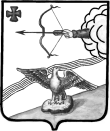 АДМИНИСТРАЦИЯ ОРЛОВСКОГО РАЙОНАКИРОВСКОЙ ОБЛАСТИПОСТАНОВЛЕНИЕ20.03.2017                                                                                      			 №180г. ОрловО  противопаводковой комиссии Орловского района         В целях предупреждения чрезвычайных ситуаций при пропуске паводковых вод, аварий на гидротехнических сооружениях, защиты населения и объектов экономики в период весеннего паводка, во исполнение Закона Кировской области от 09.11.2009 № 443-ЗО « О защите населения и территории Кировской области от чрезвычайных ситуаций природного и техногенного характера, а также в связи с кадровым и  штатными изменениями в структуре администрации района, руководствуясь ст.32 Устава Орловского района, администрация Орловского района  ПОСТАНОВЛЯЕТ:Создать постоянно действующую  противопаводковую комиссию Орловского района и утвердить ее состав. Прилагается.Утвердить Положение о постоянно действующей противопаводковой комиссии Орловского района. Прилагается.Считать утратившими силу постановление администрации Орловского района Кировской области от 04.04.2013 № 257  «О противопаводковой комиссии Орловского района».  Управляющему делами администрации Орловского района Тебенькову Н.Е. опубликовать настоящее постановление в Информационном бюллетене органов местного самоуправления Орловского района.Контроль за исполнением постановления возложить на первого заместителя главы администрации района, начальника управления по вопросам жизнеобеспечения, архитектуры и градостроительства Бисерова А.Г.Постановление вступает в силу с момента опубликования.Глава администрации Орловского района	     С.С. ЦелищевУТВЕРЖДЕНпостановлением администрацииОрловского районаот  20.03.2017  №180СОСТАВпостоянно действующей противопаводковой комиссии Орловского районаУТВЕРЖДЕНОпостановлением администрацииОрловского районаот  20.03.2017   № 180                                                              ПОЛОЖЕНИЕ о  противопаводковой комиссии Орловского района1. Постоянно действующая противопаводковая комиссия Орловского района  комиссия (далее именуемая – Комиссия) является координационным органом, образованным для организации работ по подготовке и пропуску паводковых вод, в том числе по обеспечению безаварийной работы коммунальных систем и водозаборов, контролю за состоянием гидротехнических сооружений (далее – ГТС), состоянием дорожного полотна, мостовых сооружений и контролю за качеством питьевой воды в угрожаемый период и при возникновении паводка.2. Комиссия руководствуется в своей деятельности Конституцией Российской Федерации, федеральными конституционными законами, федеральными законами, указами и распоряжениями Президента Российской Федерации, постановлениями и распоряжениями Правительства Российской Федерации, указами и распоряжениями Губернатора области, постановлениями и распоряжениями Правительства области, распоряжениями Председателя Правительства области, постановлениями Законодательного Собрания области, а также постановлениями и распоряжениями администрации Орловского района и настоящим Положением о противопаводковой комиссии Орловского района. 3. Основными задачами комиссии являются:3.1. Координация деятельности органов местного самоуправления и предприятий, учреждений, организаций, независимо от форм собственности в целях достижения согласованности действий по предупреждению, выявлению и устранению причин и условий, способствующих причинению вреда и здоровью гражданам и материального ущерба.3.2. Взаимодействие с комиссией по предупреждению и ликвидации чрезвычайных ситуаций и обеспечению пожарной безопасности Орловского района (далее – КЧС и ПБ);3.3. Организация сбора и обмена информацией в области защиты населения и территорий от чрезвычайных ситуаций;3.4. Проверка состояния гидротехнических сооружений и водозаборных скважин на территории Орловского района;3.5. Организация наблюдения за уровнем воды на водных объектах.4. Комиссия с целью выполнения возложенных на нее задач осуществляет следующие функции:4.1. Рассматривает в пределах своей компетенции вопросы в области предупреждения и ликвидации последствий паводков на территории Орловского района;4.2. Разрабатывает предложения по совершенствованию нормативных правовых актов Орловского района и иных нормативных документов в области предупреждения и ликвидации последствий, вызванных паводками;4.3. Организует проверки состояния гидротехнических сооружений, русел рек, мостов и дорожного полотна, попадающих в зоны возможного затопления (подтопления);4.4. Принимает решения по вопросам предупреждения подтопления населенных пунктов на территории района.5.Комиссия в пределах своей компетенции имеет право:5.1. Запрашивать и получать в установленном порядке у органов местного самоуправления, предприятий, учреждений и организаций сведения, необходимые для выполнения возложенных на нее задач;5.2. Привлекает для участия в своей работе представителей учреждений, предприятий, организаций и общественных организаций по согласованию с их руководителями;5.3. Осуществляет контроль за состоянием гидротехнических сооружений, русел рек, мостов и дорожного полотна, попадающих в зоны возможного затопления (подтопления);5.4. Принимает решения о проведении мероприятий по недопущению затопления (подтопления) населенных пунктов, водозаборов, кабельных линий электроснабжения и связи, трансформаторных подстанций, попадающих в зону возможного затопления (подтопления);5.5. Через КЧС и ПБ Орловского района привлекает в установленном порядке силы и средства районного звена территориальной подсистемы Кировской области единой государственной системы предупреждения и ликвидации чрезвычайных ситуаций для проведения мероприятий по предупреждению и ликвидации чрезвычайных ситуаций. 6. Председатель комиссии руководит деятельностью Комиссии и несет ответственность за выполнение возложенных на нее задач. 7. Комиссия осуществляет свою деятельность в соответствии с планом, принимаемым на заседании комиссии и утвержденным ее председателем. Заседания Комиссии проводятся по мере необходимости, но не реже 2 раз в год, в период осенне-зимнего и весенне-летнего паводка. Внеплановые заседания проводятся по решению председателя Комиссии. Заседание Комиссии проводит ее председатель или по его поручению один из его заместителей. Заседание Комиссии считается правомочным, если на нем присутствует не менее половины ее членов. Члены комиссии принимают участие в ее заседании без права замены. В случае отсутствия члена комиссии на заседании он имеет право представить свое мнение по рассматриваемым вопросам в письменной форме.8. Решения Комиссии принимаются простым большинством голосов присутствующих на заседании членов комиссии. В случае равенства голосов решающим является голос председателя комиссии. Решения комиссии оформляются в виде протоколов, которые подписываются председателем комиссии или его заместителем, председательствующим на заседании. 9. Оповещение и сбор членов комиссии осуществляет ответственный секретарь комиссии.____________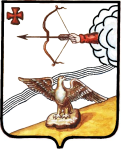 АДМИНИСТРАЦИЯ ОРЛОВСКОГО РАЙОНАКИРОВСКОЙ ОБЛАСТИПОСТАНОВЛЕНИЕ20.03.2017                                                                                    			№  181г. ОрловО внесении изменений в постановление администрации Орловского района от 15.04.2014 № 230Руководствуясь Федеральным законом Российской Федерации от 06.10.2003 № 131-ФЗ «Об общих принципах организации местного самоуправления в Российской Федерации», Уставом муниципального образования Орловский муниципальный район, в целях предупреждения и ликвидации чрезвычайных ситуаций, вызванных эпидемиями, массовыми инфекционными и неинфекционными заболеваниями и отправлениями, обеспечения санитарно-эпидемиологического благополучия населения района,  администрация Орловского района ПОСТАНОВЛЯЕТ:1. Внести изменения в постановление администрации Орловского района от 15.04.2014 № 230 «О создании санитарно – противоэпидемиологической комиссии Орловского района», утвердив состав СПЭК Орловского района в новой редакции согласно приложению.2. Тебенькову Н.Е., Управляющему делами администрации Орловского района опубликовать настоящее постановление в Информационном бюллетене органов местного самоуправления муниципального образования Орловский муниципальный район Кировской области.3. Постановление вступает в силу с момента его  опубликования.Глава  администрации Орловского района    С.С. ЦелищевПриложениеУТВЕРЖДЕНОпостановлениемадминистрации Орловского районаот __20.03.2017_№ _181_СОСТАВсанитарно-противоэпидемиологической комиссии Орловского районаЧлены комиссии:                                                                                ____________________________АДМИНИСТРАЦИЯ ОРЛОВСКОГО РАЙОНАКИРОВСКОЙ ОБЛАСТИПОСТАНОВЛЕНИЕ  23.03.2017                                					 		№ 190г. ОрловО внесении изменений в постановление администрации Орловского района от 30.11.2012 № 707-ПВ соответствии с частью 8 статьи 32 Устава муниципального образования Орловский муниципальный район Кировской области и в целях совершенствования деятельности администрации Орловского района, привлечения должностных лиц к обсуждению наиболее значимых вопросов  социально-экономического развития района, администрация Орловского района ПОСТАНОВЛЯЕТ:1. Внести следующие в состав коллегии, утвержденный постановлением администрации Орловского района от 30.11.2012 № 707-П «О коллегии администрации Орловского района»:1.1. Ввести в состав комиссии председателем комиссии Целищева Сергея Сергеевича, главу администрации Орловского района;1.2. Ввести в состав комиссии членом комиссии Тюфякову Елену Анатольевну, начальника управления по экономике, имущественным отношениям и земельным ресурсам администрации Орловского района.1.3. Вывести из состава коллегии Бисерова А.Г., Фокину Л.В.2. Опубликовать настоящее постановление в Информационном бюллетене органов местного самоуправления муниципального образования Орловский муниципальный район Кировской области.3. Постановление вступает в силу с момента опубликования.Глава администрации Орловского района       С.С. Целищев АДМИНИСТРАЦИЯ ОРЛОВСКОГО РАЙОНАКИРОВСКОЙ ОБЛАСТИПОСТАНОВЛЕНИЕ24.03.2017                                                                                                    						191                                                 г. ОрловОб утверждении Порядка межведомственного взаимодействия органов опеки и попечительства, медицинских организаций, организаций социального обслуживания и территориальных органов внутренних дел УМВД России при принятии решений по устройству детей-сирот и детей, оставшихся без попечения родителей, детей, попавших в трудную или сложную жизненную ситуацию в Орловском районе  	В соответствии с пунктом 2 части 3 статьи 4 Закона Кировской области от 02.11.2007 № 183-ЗО «Об организации и осуществлении деятельности по опеке и попечительству в Кировской области», администрация Орловского района ПОСТАНОВЛЯЕТ: 1. Утвердить Порядок межведомственного взаимодействия органов опеки и попечительства, медицинских организаций, организаций социального обслуживания и территориальных органов внутренних дел УМВД России при принятии решений по устройству детей-сирот и детей, оставшихся без попечения родителей, детей, попавших в трудную или сложную жизненную ситуацию в Орловском районе. Прилагается.  2. Контроль за исполнением настоящего постановления возложить на заместителя главы администрации Орловского района по профилактике правонарушений, заведующего отделом культуры и социальной работы Бакулину Н. И.3. Опубликовать постановление в Информационном бюллетене органов местного самоуправления муниципального образования Орловский муниципальный район Кировской области.4. Постановление вступает в силу после официального опубликования.Глава администрацииОрловского района          С. С. Целищев    УТВЕРЖДЕНпостановлением администрацииОрловского районаот 24.03.2017 № 191ПОРЯДОК межведомственного взаимодействия органов опеки и попечительства, медицинских организаций, организаций социального обслуживания и территориальных органов внутренних дел УМВД России при принятии решений по устройству детей-сирот и детей, оставшихся без попечения родителей, детей, попавших в трудную или сложную жизненную ситуацию в Орловском районе  Общие положения1.1. Порядок межведомственного взаимодействия органов опеки и попечительства, медицинских организаций, организаций социального обслуживания и территориальных органов внутренних дел УМВД России при принятии решений по устройству детей-сирот и детей, оставшихся без попечения родителей, детей, попавших в трудную или сложную жизненную ситуацию в Орловском районе (далее – Порядок) определяет порядок и условия взаимодействия администрации Орловского района, осуществляющей полномочия по опеке и попечительству, Кировского областного государственного бюджетного учреждения здравоохранения «Орловская центральная районная больница», отделения полиции «Орловское» МО МВД России «Юрьянский» и Кировского областного государственного автономного учреждения социального обслуживания «Орловский комплексный центр социального обслуживания населения» при принятии решений по устройству детей-сирот и детей, оставшихся без попечения родителей, детей, попавших в трудную или сложную жизненную ситуацию.1.2. Настоящий порядок разработан в соответствии с Порядком межведомственного взаимодействия органов опеки и попечительства, организаций для детей-сирот и детей, оставшихся без попечения родителей, медицинских организаций, организаций социального обслуживания и органов внутренних дел УМВД России по Кировской области при принятии решений по устройству детей-сирот и детей, оставшихся без попечения родителей, детей, попавших в трудную или сложную жизненную ситуацию, утвержденным Приказом министерства образования Кировской области от 12.08.2016 № 5-757, Приказом министерства здравоохранения Кировской области от 17.08.2016 № 55, Приказом министерства социального развития Кировской области от 25.08.2016 № 327, Приказом управления министерства внутренних дел РФ по Кировской области от 05.09.2016 № 576.Организация взаимодействия органов опеки и попечительства, медицинских организаций, организаций социального обслуживания и территориальных органов внутренних дел УМВД России 2.1. Органы опеки и попечительства (Администрация Орловского района, осуществляющая полномочия по опеке и попечительству): 2.1.1. Выявляют детей-сирот и детей, оставшихся без попечения родителей (далее – детей-сирот), ведут их учет в порядке, утвержденном приказом Министерства образования и науки Российской Федерации от 17.02.2015 № 101 «Об утверждении порядка формирования, ведения и использования государственного банка данных о детях, оставшихся без попечения родителей». 2.1.2. Обеспечивают защиту прав и интересов детей до решения вопроса об их устройстве и, исходя из конкретных обстоятельств утраты попечения родителей, избирают формы устройства детей-сирот.2.1.3. Принимают меры для устройства детей-сирот на воспитание  в семью.2.1.4. Помещают детей-сирот под надзор в организации для детей-сирот временно, на период до их устройства на воспитание в семью, в случае, если невозможно немедленно назначить им опекуна или попечителя  в порядке, установленном статьей 12 Федерального закона от 24.04.2008 № 48-ФЗ, на основании акта о помещении ребенка под надзор в организацию для детей-сирот, принимаемого в течение одного месяца со дня выявления детей-сирот на основании следующих документов:а) личное дело ребенка, сформированное в соответствии с Правилами ведения личных дел несовершеннолетних подопечных, утвержденными постановлением Правительства Российской Федерации от 18.05.2009 № 423;б) направление министерства образования Кировской области, выданное в соответствии с Порядком, утвержденным приказом министерства образования Кировской области от 26.08.2015 № 5-410 «Об утверждении порядка выдачи направлений в организации для детей-сирот и детей, оставшихся без попечения родителей, Кировской области»;путевка министерства здравоохранения Кировской области, в случае помещения ребенка в КОГКУЗ «Кировский Дом ребенка» или в КОГКУЗ «Слободской специализированный Дом ребенка»;индивидуальная программа, выданная министерством социального развития Кировской области, в случае помещения ребенка в КОГКУСО «Мурыгинский детский дом-интернат для умственно отсталых детей «Родник».2.1.5. Помещают в организации для детей-сирот временно детей, чьи родители, усыновители, либо опекуны (попечители) (далее – законные представители) согласно пункту 2 статьи 155.1 Семейного кодекса Российской Федерации не могут исполнять свои обязанности в отношении детей, и детей, попавших в сложную жизненную ситуацию, согласно Закону Кировской области от 04.12.2012 № 222-ЗО на основании следующих документов:а) направление министерства образования Кировской области, выданного в соответствии с Порядком, утвержденным приказом министерства образования Кировской области от 26.08.2015 № 5-410 «Об утверждении порядка выдачи направлений в организации для детей-сирот и детей, оставшихся без попечения родителей, Кировской области»;путевка министерства здравоохранения Кировской области, в случае помещения ребенка в КОГКУЗ «Кировский Дом ребенка» или в КОГКУЗ «Слободской специализированный Дом ребенка»;индивидуальная программа, выданная министерством социального развития Кировской области, в случае помещения ребенка в КОГКУСО «Мурыгинский детский дом-интернат для умственно отсталых детей «Родник».б) соглашение между законным представителем, организацией для детей-сирот и органом опеки и попечительства о временном пребывании ребенка в организации для детей-сирот, примерная форма которого утверждена приказом Министерства образования и науки Российской Федерации от 24.07.2015 № 753 «Об утверждении примерной формы соглашения между родителями, усыновителями либо опекунами (попечителями), организацией для детей-сирот и детей, оставшихся без попечения родителей, и органом опеки и попечительства о временном пребывании ребенка в организации для детей-сирот и детей, оставшихся без попечения родителей». В случае помещения ребенка в организацию для детей-сирот, расположенную на территории другого муниципального образования, соглашение заключается между законным представителем, организацией для детей-сирот, органом опеки и попечительства по месту обращения законного представителя и органом опеки и попечительства по месту нахождения соответствующей организации для детей-сирот;в) личное заявление законного представителя о временном помещении ребенка в организацию для детей-сирот с указанием причин и срока такого помещения;г) копия свидетельства о рождении или паспорта ребенка;д) копии документов, удостоверяющих личность и полномочия законных представителей;е) сведения о близких родственниках ребенка (при наличии);ж) заключение медицинской организации, оказывающей первичную медико-санитарную помощь по месту жительства или пребывания ребенка, о состоянии здоровья ребенка с приложением результатов медицинского обследования ребенка, временно помещаемого в организацию для детей-сирот;з) заключение психолого-медико-педагогической комиссии (при его наличии) для детей с ограниченными возможностями здоровья;и) индивидуальная программа реабилитации ребенка-инвалида (при ее наличии);к) акт обследования условий жизни ребенка.2.1.6. Формируют личное дело на каждого подопечного, согласно требованиям, установленным Правилами ведения личных дел несовершеннолетних подопечных, утвержденными постановлением Правительства РФ от 18.05.2009 № 423, и каждого усыновленного ребенка.2.1.7. Согласуют решение руководителя медицинской организации о продлении сроков пребывания ребенка до достижения им возраста 4 лет включительно.2.1.8. Утверждают индивидуальные планы развития и жизнеустройства детей, составленные организациями для детей-сирот.2.1.9. Обеспечивают направление ребенка на комплексное психолого-медико-педагогическое обследование, проводимое в порядке, установленном Министерством образования и науки РФ по согласованию с Министерством здравоохранения РФ.2.1.10. Проводят фотографирование ребенка с соблюдением санитарно-противоэпидемического режима. Использование фотовспышки, а также фотографирование ребенка, находящегося в палате интенсивной терапии, не допускается.2.1.11. Согласуют ходатайства о помещении детей в организации социального обслуживания и продлении сроков пребывания детей с министерством социального развития Кировской области с приложением документов, подтверждающих факт отсутствия родительского попечения, трудной жизненной ситуации или социально опасного положения. 2.1.12. Информируют организацию социального обслуживания о степени готовности документов по дальнейшему жизнеустройству ребенка по запросу. 2.1.13. Участвуют в пределах своей компетенции в проведении индивидуальной профилактической работы с несовершеннолетними, указанными в статье 5 Федерального закона от 24.06.1999 № 120-ФЗ, если они являются сиротами либо остались без попечения родителей или иных законных представителей, а также осуществляют меры по защите личных и имущественных прав несовершеннолетних, нуждающихся в помощи государства.2.1.14. Проводят отобрание ребенка при непосредственной угрозе жизни или его здоровью в соответствии со статьей 77 Семейного кодекса РФ.2.1.15. Предоставляют в медицинскую организацию необходимые документы на детей, помещаемых в организации социального обслуживания или в организации для детей-сирот и детей, оставшихся без попечения родителей.2.2. Медицинские организации (КОГБУЗ «Орловская центральная районная больница»):2.2.1. Информирует ОП «Орловское» о случаях доставления беспризорных и безнадзорных несовершеннолетних для оказания медицинской помощи в «Орловскую ЦРБ» без сопровождения сотрудников ОП «Орловское».2.2.2. Организуют круглосуточный прием и содержание детей-сирот и детей, оставшихся без попечения родителей, детей, попавших в трудную или сложную жизненную ситуацию.2.2.3. Проводят обследование детей, помещаемых под надзор в организацию для детей-сирот и детей, оставшихся без попечения родителей, с целью получения наиболее полной информации об их физическом развитии, оценке состояния их здоровья, раннего (своевременного) выявления патологических состояний, заболеваний и факторов риска их развития. Обследование проводится в течение 10 рабочих дней, в случае необходимости дополнительного обследования ребенка срок обследования продлевается до 20 дней.2.2.4. Выдают заключение о состоянии здоровья ребенка с приложением результатов медицинского обследования. 2.2.5. Обеспечивают временное пребывание детей до помещения их под надзор в организацию для детей-сирот.2.2.6. Оказывают консультативную помощь работникам органов и учреждений системы профилактики безнадзорности и правонарушений несовершеннолетних, а также родителям и (или) иным законным представителям несовершеннолетних.2.3. Организации социального обслуживания (КОГАУ СО «Орловский комплексный центр социального обслуживания населения»): 2.3.1. Выявляют несовершеннолетних, находящихся в социально опасном положении, а также семьи, несовершеннолетние члены которых нуждаются в социальных услугах, осуществляют социальную реабилитацию этих лиц, оказывают им необходимую помощь в соответствии с индивидуальными программами социальной реабилитации;2.3.2. Принимают участие в пределах своей компетенции в индивидуальной профилактической работе с безнадзорными несовершеннолетними путем организации их досуга, развития творческих способностей несовершеннолетних в кружках, клубах по интересам, созданных в Учреждении.2.4. Территориальные органы внутренних дел МВД России на районном уровне (ОП «Орловское» МО МВД РФ «Юрьянский»):2.4.1. Оказывают содействие органам опеки и попечительства – в выявлении несовершеннолетних, оставшихся без попечения родителей.2.4.2. Незамедлительно информируют:- орган опеки и попечительства – о выявлении несовершеннолетних, оставшихся без попечения родителей или законных представителей либо находящихся в обстановке, представляющей угрозу их жизни, здоровью или препятствующей их воспитанию;- организации социального обслуживания – о выявлении несовершеннолетних, нуждающихся в помощи государства в связи с безнадзорностью или беспризорностью, а также о выявлении семей, находящихся в социально опасном положении;- медицинские организации – о выявлении несовершеннолетних, нуждающихся в обследовании, наблюдении или лечении в связи с употреблением алкогольной и (или) спиртосодержащей продукции, наркотических средств или психотропных веществ без назначения врача либо одурманивающих веществ.2.4.3. Выявляют беспризорных и безнадзорных несовершеннолетних, устанавливают их личности, а также личности их родителей или законных представителей.2.4.4. Доставляют в подразделение органов внутренних дел безнадзорных и беспризорных несовершеннолетних.2.4.5. Составляют акт выявления и учета беспризорного и безнадзорного несовершеннолетнего, в случаях доставления беспризорного и безнадзорного несовершеннолетнего для оказания медицинской помощи в медицинскую организацию по форме, утвержденной приказом Минздрава России и МВД России № 414/633.Заключительные положенияИзменения и дополнения в данный Порядок могут быть внесены Постановлением администрации Орловского района. ___________________________________________________________________________________АДМИНИСТРАЦИЯ ОРЛОВСКОГО РАЙОНАКИРОВСКОЙ ОБЛАСТИПОСТАНОВЛЕНИЕ28.03.2017							                                               № 199г. ОрловОб обеспечении пожарной безопасности объектов и населенных пунктов в весенне-летний пожароопасный период 2017 годаВ целях предупреждения пожаров и обеспечения безопасности людей в весенне-летний пожароопасный период 2017 года в Орловском районе, администрация Орловского района ПОСТАНОВЛЯЕТ:1. Рекомендовать главам администраций Орловского городского и сельского поселений, руководителям организаций в рамках своих полномочий:1.1. Руководствуясь требованиями статей 19, 25, 37 Федерального закона от 21.12.1994 № 69-ФЗ «О пожарной безопасности», статьи 63 Федерального закона от 22.07.2008 № 123-ФЗ «Технический регламент о требованиях пожарной безопасности», Правилами противопожарного режима в Российской Федерации, утвержденными постановлением Правительства Российской Федерации от 25.04.2012 № 390 «О противопожарном режиме», разработать планы противопожарных мероприятий по подготовке объектов жилищного фонда и населенных пунктов, садоводческих объединений граждан и объектов экономики  к эксплуатации в весенне-летний пожароопасный период 2017 года.1.2. Организовать выполнение первичных мер пожарной безопасности, определенных статьей 63 Федерального закона от 22.07.2008 № 123-ФЗ «Технический регламент о требованиях пожарной безопасности», обратив особое внимание на деятельность по разработке и включению мероприятий по обеспечению пожарной безопасности муниципальных образований в планы и программы развития территории, по разработке (корректировке) и организации выполнения муниципальных целевых программ по вопросам обеспечения пожарной безопасности, по социальному и экономическому стимулированию участия граждан и организаций в добровольной пожарной охране, по созданию и обеспечению деятельности муниципальной пожарной охраны, по обеспечению населенных пунктов водоисточниками для целей наружного пожаротушения, водоподающей техникой, беспрепятственным проездом пожарной техники к месту пожара, связью и оповещением населения, по организации обучения населения мерам пожарной безопасности и по проведению противопожарной пропаганды в области пожарной безопасности.1.3. В срок до 01.04.2017 организовать и провести проверку технического состояния противопожарного водоснабжения на территориях населенных пунктов и организаций, принять меры по организации своевременного ремонта и обслуживания оборудования водозаборов, насосных станций, артезианских скважин, неисправных пожарных гидрантов, водонапорных башен, очистке водоемов, приспособленных для целей пожаротушения, обеспечению подъездов к ним и оборудованию площадками (пирсами) для установки пожарной техники.  1.4. Запретить сельскохозяйственные палы, сжигание мусора, опавшей листвы и сухой травы на территориях и вблизи населенных пунктов, садоводческих объединений граждан, а также стерни на полях, пожнивных и порубочных остатков, частей деревьев и кустарников, тары, строительных материалов, проведение всех видов пожароопасных работ с использованием открытого огня (кроме работ, проводимых в специально отведенных и оборудованных рабочих местах), а также разведение костров на озелененных территориях, территориях общего пользования (в том числе на дорогах, проездах, тротуарах и пешеходных дорожках), на территории организаций и личных подворий.В случае невыполнения указанных требований принимать меры по привлечению виновных к административной ответственности по статье 2.2 Закона Кировской области от 04.12.2007 №200-ЗО «Об административной ответственности в Кировской области».1.5. В срок до 20.04.2017 в населенных пунктах, садоводческих объединениях граждан и на объектах экономики, подверженных угрозе распространения лесных и торфяных пожаров, разработать и выполнить мероприятия, исключающие возможность распространения огня на населенные пункты и в обратном направлении (устройство защитных противопожарных полос, удаление сухой растительности, ликвидация ветхих строений, дежурство с водоподающей и землеройной техникой).2. Рекомендовать главам администраций Орловского городского и сельского поселений2.1. В срок до 26.04.2017 организовать и провести комплексные проверки соответствия территорий населенных пунктов требованиям пожарной безопасности, обратив внимание на очистку территорий от сухой растительности и свалок горючего мусора, наличие и приспособленность водоисточников для целей пожаротушения, подъездов, проездов, возможность использования имеющейся водовозной и землеройной техники.2.2. Принять меры по выполнению противопожарных мероприятий, указанных в предписаниях государственного пожарного надзора, в том числе на объектах социальной сферы с круглосуточным пребыванием людей, жизнеобеспечения, обратив особое внимание на содержание территории, состояние путей эвакуации, электрооборудования, наличие и исправность первичных средств пожаротушения, систем автоматической противопожарной защиты.2.3. Организовать на территориях поселений противопожарную пропаганду и обучение населения мерам пожарной безопасности с проведением сходов (встреч) с населением по разъяснению мер пожарной безопасности.2.4. Проанализировать состояние боеготовности добровольной пожарной охраны и провести до 15.04.2017 смотры всей пожарной и водоподающей техники, принять меры по приведению пожарной техники, приспособленной (переоборудованной) для целей пожаротушения, в исправное состояние, обеспечению ее горюче-смазочными материалами и огнетушащими веществами, организации при ней круглосуточного дежурства водителей и добровольных пожарных, закрепить за каждой пожарной мотопомпой мотористов и определить порядок доставки мотопомп к месту пожара.2.5. При наступлении неблагополучной обстановки с пожарами в населенных пунктах вводить особый противопожарный режим с проведением комплекса дополнительных противопожарных мероприятий.2.6. Совместно с Орловским комплексным центром социального обслуживания населения в пределах средств, выделяемых на обслуживание граждан пожилого возраста и инвалидов, многодетных семей, оказать материальную помощь в ремонте печей, газового оборудования и электропроводки, эксплуатирующихся с нарушением требований пожарной безопасности.2.7. В срок до 26.04.2017 проинформировать комиссию по предупреждению и ликвидации чрезвычайных ситуаций и обеспечению пожарной безопасности Орловского района о проведенной работе по подготовке населенных пунктов к пожароопасному периоду 2017 года.3. Рекомендовать главе администрации Орловского сельского поселения Фокиной Л.В. совместно с ОНД и ПР Орловского района Севрюгиным А.Н. организовать и провести внеплановые выездные проверки пожарной безопасности объектов, подверженных угрозе распространения лесных пожаров.4. Признать утратившим силу постановление администрации Орловского района Кировской области от 23.03.2016 № 171 «Об обеспечении пожарной безопасности объектов и населенных пунктов в весенне-летний пожароопасный период 2016 года».5. Управляющему делами администрации Орловского района Тебенькову Н.Е. опубликовать настоящее постановление в Информационном бюллетене органов местного самоуправления Орловского района.6. Постановление вступает в силу с момента опубликования.7. Контроль за исполнением настоящего постановления оставляю за собой.Глава администрацииОрловского района	 	С.С. ЦелищевАДМИНИСТРАЦИЯ ОРЛОВСКОГО РАЙОНАКИРОВСКОЙ ОБЛАСТИПОСТАНОВЛЕНИЕ28.03.2017							                                               № 199г. ОрловОб обеспечении пожарной безопасности объектов и населенных пунктов в весенне-летний пожароопасный период 2017 годаВ целях предупреждения пожаров и обеспечения безопасности людей в весенне-летний пожароопасный период 2017 года в Орловском районе, администрация Орловского района ПОСТАНОВЛЯЕТ:1. Рекомендовать главам администраций Орловского городского и сельского поселений, руководителям организаций в рамках своих полномочий:1.1. Руководствуясь требованиями статей 19, 25, 37 Федерального закона от 21.12.1994 № 69-ФЗ «О пожарной безопасности», статьи 63 Федерального закона от 22.07.2008 № 123-ФЗ «Технический регламент о требованиях пожарной безопасности», Правилами противопожарного режима в Российской Федерации, утвержденными постановлением Правительства Российской Федерации от 25.04.2012 № 390 «О противопожарном режиме», разработать планы противопожарных мероприятий по подготовке объектов жилищного фонда и населенных пунктов, садоводческих объединений граждан и объектов экономики  к эксплуатации в весенне-летний пожароопасный период 2017 года.1.2. Организовать выполнение первичных мер пожарной безопасности, определенных статьей 63 Федерального закона от 22.07.2008 № 123-ФЗ «Технический регламент о требованиях пожарной безопасности», обратив особое внимание на деятельность по разработке и включению мероприятий по обеспечению пожарной безопасности муниципальных образований в планы и программы развития территории, по разработке (корректировке) и организации выполнения муниципальных целевых программ по вопросам обеспечения пожарной безопасности, по социальному и экономическому стимулированию участия граждан и организаций в добровольной пожарной охране, по созданию и обеспечению деятельности муниципальной пожарной охраны, по обеспечению населенных пунктов водоисточниками для целей наружного пожаротушения, водоподающей техникой, беспрепятственным проездом пожарной техники к месту пожара, связью и оповещением населения, по организации обучения населения мерам пожарной безопасности и по проведению противопожарной пропаганды в области пожарной безопасности.1.3. В срок до 01.04.2017 организовать и провести проверку технического состояния противопожарного водоснабжения на территориях населенных пунктов и организаций, принять меры по организации своевременного ремонта и обслуживания оборудования водозаборов, насосных станций, артезианских скважин, неисправных пожарных гидрантов, водонапорных башен, очистке водоемов, приспособленных для целей пожаротушения, обеспечению подъездов к ним и оборудованию площадками (пирсами) для установки пожарной техники.  1.4. Запретить сельскохозяйственные палы, сжигание мусора, опавшей листвы и сухой травы на территориях и вблизи населенных пунктов, садоводческих объединений граждан, а также стерни на полях, пожнивных и порубочных остатков, частей деревьев и кустарников, тары, строительных материалов, проведение всех видов пожароопасных работ с использованием открытого огня (кроме работ, проводимых в специально отведенных и оборудованных рабочих местах), а также разведение костров на озелененных территориях, территориях общего пользования (в том числе на дорогах, проездах, тротуарах и пешеходных дорожках), на территории организаций и личных подворий.В случае невыполнения указанных требований принимать меры по привлечению виновных к административной ответственности по статье 2.2 Закона Кировской области от 04.12.2007 №200-ЗО «Об административной ответственности в Кировской области».1.5. В срок до 20.04.2017 в населенных пунктах, садоводческих объединениях граждан и на объектах экономики, подверженных угрозе распространения лесных и торфяных пожаров, разработать и выполнить мероприятия, исключающие возможность распространения огня на населенные пункты и в обратном направлении (устройство защитных противопожарных полос, удаление сухой растительности, ликвидация ветхих строений, дежурство с водоподающей и землеройной техникой).2. Рекомендовать главам администраций Орловского городского и сельского поселений2.1. В срок до 26.04.2017 организовать и провести комплексные проверки соответствия территорий населенных пунктов требованиям пожарной безопасности, обратив внимание на очистку территорий от сухой растительности и свалок горючего мусора, наличие и приспособленность водоисточников для целей пожаротушения, подъездов, проездов, возможность использования имеющейся водовозной и землеройной техники.2.2. Принять меры по выполнению противопожарных мероприятий, указанных в предписаниях государственного пожарного надзора, в том числе на объектах социальной сферы с круглосуточным пребыванием людей, жизнеобеспечения, обратив особое внимание на содержание территории, состояние путей эвакуации, электрооборудования, наличие и исправность первичных средств пожаротушения, систем автоматической противопожарной защиты.2.3. Организовать на территориях поселений противопожарную пропаганду и обучение населения мерам пожарной безопасности с проведением сходов (встреч) с населением по разъяснению мер пожарной безопасности.2.4. Проанализировать состояние боеготовности добровольной пожарной охраны и провести до 15.04.2017 смотры всей пожарной и водоподающей техники, принять меры по приведению пожарной техники, приспособленной (переоборудованной) для целей пожаротушения, в исправное состояние, обеспечению ее горюче-смазочными материалами и огнетушащими веществами, организации при ней круглосуточного дежурства водителей и добровольных пожарных, закрепить за каждой пожарной мотопомпой мотористов и определить порядок доставки мотопомп к месту пожара.2.5. При наступлении неблагополучной обстановки с пожарами в населенных пунктах вводить особый противопожарный режим с проведением комплекса дополнительных противопожарных мероприятий.2.6. Совместно с Орловским комплексным центром социального обслуживания населения в пределах средств, выделяемых на обслуживание граждан пожилого возраста и инвалидов, многодетных семей, оказать материальную помощь в ремонте печей, газового оборудования и электропроводки, эксплуатирующихся с нарушением требований пожарной безопасности.2.7. В срок до 26.04.2017 проинформировать комиссию по предупреждению и ликвидации чрезвычайных ситуаций и обеспечению пожарной безопасности Орловского района о проведенной работе по подготовке населенных пунктов к пожароопасному периоду 2017 года.3. Рекомендовать главе администрации Орловского сельского поселения Фокиной Л.В. совместно с ОНД и ПР Орловского района Севрюгиным А.Н. организовать и провести внеплановые выездные проверки пожарной безопасности объектов, подверженных угрозе распространения лесных пожаров.4. Признать утратившим силу постановление администрации Орловского района Кировской области от 23.03.2016 № 171 «Об обеспечении пожарной безопасности объектов и населенных пунктов в весенне-летний пожароопасный период 2016 года».5. Управляющему делами администрации Орловского района Тебенькову Н.Е. опубликовать настоящее постановление в Информационном бюллетене органов местного самоуправления Орловского района.6. Постановление вступает в силу с момента опубликования.7. Контроль за исполнением настоящего постановления оставляю за собой.Глава администрацииОрловского района	 	С.С. ЦелищевАДМИНИСТРАЦИЯ ОРЛОВСКОГО РАЙОНАКИРОВСКОЙ ОБЛАСТИПОСТАНОВЛЕНИЕ30.03.2017											№ 201г. ОрловОб утверждении порядка взаимодействия органов и учреждений системы профилактики безнадзорности и правонарушений несовершеннолетних при организации и проведении индивидуальной профилактической работы с несовершеннолетними и семьями, находящимися в социально опасном положении, в муниципальном образовании Орловский муниципальный район Кировской области  В целях более эффективной организации индивидуальной профилактической работы с семьями и несовершеннолетними, находящимися в социально опасном положении, ПОСТАНОВЛЯЮ:1. Утвердить Порядок взаимодействия органов и учреждений системы профилактики безнадзорности и правонарушений несовершеннолетних при организации и проведении индивидуальной профилактической работы с несовершеннолетними  и семьями, находящимися в социально опасном положении, в муниципальном образовании Орловский муниципальный район Кировской области согласно Приложению 1.2. Утвердить состав межведомственного консилиума при комиссии по делам несовершеннолетних и защите их прав администрации Орловского района в новой редакции согласно Приложению 2.3. Контроль за исполнением постановления возложить на заместителя главы администрации по профилактике правонарушений, заведующую отделом культуры и социальной работы администрации Орловского района Бакулину Н.И. 4. Опубликовать постановление в Информационном бюллетене органов местного самоуправления муниципального образования Орловский муниципальный район Кировской области. 5. Настоящее постановление вступает в силу после официального опубликования.Глава администрации Орловского района       С.С. Целищев                                                                                        ПРИЛОЖЕНИЕ 1                                                                          УТВЕРЖДЕН                                                                              постановлением                                                                             администрации                                                                района                                                                                  от______№_____Порядок  взаимодействия органов и учреждений системы профилактики безнадзорности и правонарушений несовершеннолетних при организации и проведении индивидуальной профилактической работы с несовершеннолетними и семьями, находящимися в социально опасном положении, в муниципальном образовании Орловском муниципальном районе Кировской области1. Настоящий Порядок разработан в соответствии с Конституцией Российской Федерации, Федеральным законом от 24.06.1999 № 120-ФЗ « Об основах системы профилактики безнадзорности и правонарушений несовершеннолетних» (далее – Федеральный закон), Законом Кировской области от 25.11.2010 №578-ЗО « О комиссиях по делам несовершеннолетних и защите их прав в Кировской области».1.1. Настоящий Порядок определяет взаимодействие органов и учреждений системы профилактики безнадзорности и правонарушений несовершеннолетних (далее – органы и учреждения системы профилактики), расположенных на территории муниципального образования Орловский муниципальный район Кировской области, при организации и проведении индивидуальной профилактической работы (далее – ИПР) с несовершеннолетними, находящимися в социально опасном положении, а также семьями, находящимися в социально опасном положении, имеющими несовершеннолетних детей (далее – несовершеннолетние, находящиеся в СОП; семьи, находящиеся в СОП) на основе планов индивидуальной профилактической работы.1.2. Органы и учреждения системы профилактики проводят ИПР с несовершеннолетними и семьями, находящимися в СОП, в пределах компетенции установленной Федеральным законом.1.3. К несовершеннолетним, находящимся в СОП, относятся все категории несовершеннолетних, указанные в пункте 1 статьи 5 Федерального закона, а именно:1.3.1. безнадзорные или беспризорные;1.3.2. занимающиеся бродяжничеством или попрошайничеством;1.3.3. содержащиеся в социально-реабилитационных центрах для несовершеннолетних , социальных приютах, центрах помощи детям, оставшимся без попечения родителей, специальных учебно-воспитательных и других учреждениях для несовершеннолетних, нуждающихся в социальной помощи и (или) реабилитации;1.3.4. употребляющие наркотические средства или психотропные вещества без назначения врача либо употребляющие одурманивающие вещества, алкогольную и спиртосодержащую продукцию;1.3.5. совершившие правонарушение, повлекшее применение меры административного взыскания;1.3.6. совершившие правонарушение до достижения возраста, с которого наступает административная ответственность;1.3.7. освобожденные от уголовной ответственности вследствие акта об амнистии или в связи с изменением обстановки, а также в случаях, когда признано, что исправление несовершеннолетнего может быть достигнуто путем применения принудительных мер воспитательного воздействия;1.3.8 совершившие общественно опасное деяние и не подлежащее уголовной ответственности в связи с не достижением возраста, с которого наступает уголовная ответственность, или вследствие отставания в психическом развитии, не связанного с психическим расстройством;1.3.9. обвиняемые или подозреваемые в совершении преступлений, в отношении которых избраны меры пресечения, предусмотренные Уголовно-процессуальным кодексом Российской Федерации;1.3.10. отбывающие наказание в виде лишения свободы в воспитательных колониях;1.3.11. условно-досрочно освобожденные от отбывания наказания, освобожденные от наказания вследствие акта об амнистии или в связи с помилованием;1.3.12. несовершеннолетние, которым предоставлена отсрочка отбывания наказания или отсрочка исполнения приговора;1.3.13. освобожденные из учреждений уголовно-исполнительной системы, вернувшиеся из специальных учебно-воспитательных учреждений закрытого типа, если они  в период пребывания в указанных учреждениях допускали нарушения режима, совершали противоправные деяния и (или) после освобождения (выпуска) находятся в социально опасном положении и (или) нуждаются в социальной помощи и (или) реабилитации;1.3.14. осужденные за совершение преступления небольшой или средней тяжести и освобожденные судом от наказания с применением принудительных мер воспитательного воздействия;1.3.15. осужденные условно,  осужденные к обязательным работам, исправительным работам или иным мерам наказания, не связанным с лишением свободы.1.4. К семьям находящимся в СОП, относятся семьи, имеющие детей, находящихся в СОП, а также семьи, где родители или иные законные представители несовершеннолетних не исполняют своих обязанностей по их воспитанию, обучению и (или) содержанию и (или) отрицательно влияют на их поведение либо жестоко обращаются с ними.1.5. Постановления  комиссии по делам несовершеннолетних и защите их прав муниципального образования Орловского муниципального района Кировской области (далее муниципальной КДН и ЗП), направленные в адрес учреждения системы профилактики, являются основанием для постановки несовершеннолетнего и (или) семьи на профилактический учет и проведения с ними данным учреждением ИПР на основании плана ИПР с привлечением специалистов других органов, учреждений системы профилактики, иных организаций.1.6. Межведомственная ИПР с несовершеннолетними, находящимися в СОП, семьями, находящимися в СОП, на основе межведомственных планов ИПР – это комплекс профессиональных действий специалистов органов и учреждений системы профилактики с привлечением иных организаций по установлению факторов, угрожающих благополучию, здоровью, жизни несовершеннолетних, способствующих их безнадзорности и противоправному поведению, обусловливающих необходимость вмешательства с целью нормализации ситуации в семье, устранения причин и условий неблагополучия.2. Постановление муниципальной КДН и ЗП «Об организации межведомственной ИПР» в обязательном порядке принимается в отношении следующих категорий несовершеннолетних, признанных находящимися в СОП: 2.1. Несовершеннолетних, указанных в подпунктах 1.3.7.-1.3.15 настоящего Постановления.2.2. Несовершеннолетних, указанных в подпунктах 1.3.1, 1.3.2, 1.3.4-1.3.6 настоящего Постановления, в случае неоднократности совершения ими противоправного деяния в течение одного года со дня применения мер воздействия.2.3. Детей, помещенных в специализированные учреждения для несовершеннолетних, нуждающихся в социальной реабилитации.  2.4. Постановление муниципальной КДН и ЗП «Об организации межведомственной ИПР» в обязательном порядке принимается в отношении следующих категорий семей, признанных находящимися в СОП:- Имеется родитель, в отношении которого повторно в течение года вступает в законную силу постановление о привлечении к административной ответственности по фактам неисполнения родительских обязанностей. В случае наличия постановлений о привлечении к административной ответственности за неисполнение родительских обязанностей только по обучению детей муниципальная КДН и ЗП принимает решение о необходимости проведения межведомственной ИПР с учетом совокупности всех причин и условий, указывающих на то, что семья и (или) несовершеннолетний находятся в СОП. - Имеется родитель, подозреваемый, обвиняемый или приговором суда признанный виновным в совершении преступления против своего ребенка.- Имеется родитель, употребляющий спиртные напитки, наркотические средства, психотропные вещества, новые потенциально опасные психоактивные вещества, что приводит к безнадзорности ребенка.- Родители ограничены в родительских правах.- Семьи(родитель), снятые с учета по причине смены места жительств детей, в случае возвращения детей по месту проживания семьи (родителя). Основанием является письменная информация образовательной организации в муниципальную КДН и ЗП.2.5. Муниципальная КДН и ЗП может принять постановление «Об организации межведомственной ИПР» с несовершеннолетними (или) семьями, находящимися  в СОП, которые не указаны в пунктах 2 и 2.4 настоящего Порядка с учетом совокупности всех причин и условий, указывающих на то, что несовершеннолетний и (или) семья находится в СОП.2.6. В постановлении муниципальной КДН и ЗП «Об организации межведомственной ИПР» определяются органы и учреждения системы профилактики, ответственные за проведение межведомственной ИПР (далее – ответственные органы (учреждения)).2.6.1. Копия постановления муниципальной КДН и ЗП «Об организации межведомственной ИПР» направляется в ответственные органы (учреждения) в течение 3 рабочих дней со дня его вынесения.2.7. Ответственные органы (учреждения)после получения копии постановления муниципальной КДН и ЗП «Об организации межведомственной ИПР» обязаны:- определить ответственное лицо за проведение ИПР;- подготовить в течение 7 рабочих дней предложения в части своей компетенции в межведомственный план ИПР, утвердить их руководителем органа (учреждения), направить в письменном виде в адрес учреждения, которое в постановлении муниципальной КДН и ЗП закреплено ответственным за формирование межведомственного плана ИПР.2.8. Учреждением, ответственным  за формирование межведомственного плана ИПР в отношении несовершеннолетних, посещающих  образовательные организации, находящихся в СОП закрепляется образовательная организация, которую посещает несовершеннолетний.         2.9. Учреждением, ответственным за формирование межведомственного плана ИПР в отношении несовершеннолетних, относящихся к категории «не учится, не работает», семей, имеющих несовершеннолетних детей и находящихся в СОП     закрепляется КОГАУ СО «Орловский комплексный центр социального обслуживания населения».         2.10. При организации ИПР в отношении детей-сирот, детей, оставшихся без попечения родителей, орган опеки и попечительства администрации Орловского района закрепляется в качестве ответственного органа за осуществлением контроля по выполнению попечителями, приемными родителями обязанностей по воспитанию несовершеннолетних, имеющих попечителей, приемных родителей в Орловском районе; закрепляется в качестве ответственного органа за проведением профилактической работы с несовершеннолетними, законным представителем которых является.        2.11. Учреждение, ответственное за формирование межведомственного плана ИПР, предоставляет его муниципальную КДН и ЗП в течение 15 рабочих дней после получения копии постановления  муниципальной КДН и ЗП «Об организации межведомственной ИПР».       2.12. Ответственные органы (учреждения)направляют в адрес муниципальной КДН и ЗП в соответствии  со сроками,  установленными в постановлении, информацию о результатах проведенной межведомственной ИПР в отношении несовершеннолетнего и (или) семьи, находящихся в СОП.      2.13. Решение об эффективности проведения межведомственной ИПР с несовершеннолетними и (или) семьей, находящимися в СОП, ее окончании или продолжении принимается муниципальной КДН и ЗП и оформляется соответствующим постановлением.     2.14. Учреждением системы профилактики, которое проводит ИПР на основании постановления «Об организации межведомственной ИПР», в случае убытия несовершеннолетнего и (или) семьи должно незамедлительно письменно проинформировать об этом муниципальную КДН и ЗП, на основании постановления которой проводится межведомственная ИПР, направить в муниципальную КДН и ЗП отчет об исполнении межведомственного плана ИПР на момент убытия несовершеннолетнего, характеризующие данные на несовершеннолетнего (семью) для определения другого ответственного учреждения системы профилактики за проведение межведомственной ИПР.                                                                                                              ПРИЛОЖЕНИЕ 2                                                                                                       УТВЕРЖДЕН                                                                                                       постановлением                                                                                                       администрации                                                                                                        района                                                                                                       от______№______СОСТАВМежведомственного консилиума при комиссии по делам несовершеннолетних и защите их прав по организации индивидуальной профилактической работы с семьями, попавшими в трудную жизненную ситуацию и находящимися в социально опасном положении                                                       ____________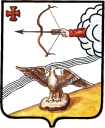 АДМИНИСТРАЦИЯ ОРЛОВСКОГО РАЙОНАКИРОВСКОЙ ОБЛАСТИПОСТАНОВЛЕНИЕ31.03.2017                                                       			 		№ 202г. ОрловО внесении изменений в постановление администрации Орловского района от 13.01.2017 № 13 В соответствии с п. 1  ст. 49, п. 1 ст. 50 Уголовного кодекса Российской Федерации и ст. 25, п. 1 ст. 39 Уголовно-исполнительного кодекса Российской Федерации, администрация Орловского района Кировской области  ПОСТАНОВЛЯЕТ:1. Внести изменения в постановление администрации Орловского района от 13.01.2017 № 13:утвердив перечень предприятий, организаций, учреждений, расположенных на территории муниципального образования Орловский муниципальный район Кировской области, для отбывания наказания в виде исправительных  работ  в новой редакции согласно Приложению 2. 2.Рекомендовать руководителям указанных в приложении предприятий, организаций, учреждений муниципального образования Орловского муниципального района Кировской области  при наличии возможности, обеспечить соответствующим объемом работ граждан, направляемых уголовно-исполнительной инспекцией для прохождения обязательных, либо исправительных работ, а также обеспечить контроль над качеством выполнения указанных работ.3. Опубликовать настоящее постановление в Информационном бюллетене органов местного самоуправления муниципального образования Орловский муниципальный район Кировской области.          4. Постановление вступает в силу с момента опубликования.ПЕРЕЧЕНЬпредприятий, организаций, учреждений,  расположенных на территории муниципального образования Орловский муниципальный район,  для отбывания наказания в виде  исправительных работ1.Администрация Орловского района Кировской области.2. Администрация Орловского городского поселения Орловского района Кировской области. 3.  Администрация Орловского сельского поселения Орловского района Кировской области. 4. ИП Новоселова Н.С. (по согласованию);5. МУП «Орловское автотранспортное предприятие» (по согласованию);6. ООО «Шахматы» (по согласованию);7. ООО «Нарды Плюс» (по согласованию);8.ООО «Предприятие объединенных котельных» (по согласованию);9. ООО «Чистый город» (по согласованию);10. ООО СХП «Орлов-Продукт» (по согласованию);11. ИП Поляков Р.А. (по согласованию);12. ИП Носков А.В. (по согласованию);13. КОГБУЗ «Орловская ЦРБ» (по согласованию);14. ООО «Весна» (по согласованию);15. Муниципальное казенное учреждение «Орловская централизованная клубная система» Орловского сельского поселения (по согласованию).Цепелевский территориальный отдел Орловского сельского поселения: 1. Цепелевское МУП ЖКХ (по согласованию);2. ООО Агрофирма «Подгорцы» (по согласованию);3. Цепелевский сельский дом культуры МКУ «Орловская ЦКС» Орловского сельского поселения (по согласованию)  Шадричевский территориальный отдел Орловского сельского поселения:1. Шадричевский сельский дом культуры МКУ «Орловская ЦКС» Орловского сельского поселения  (по согласованию);2. ООО Агрофирма «Пригородная» (по согласованию) – с. Русаново;3. ООО «Кленовицкое» (по согласованию);4. ИП «Рыков» (по согласованию);5. Русановский сельский дом культуры МКУ «Орловская ЦКС» Орловского сельского поселения (по согласованию);6. Кленовицкий клуб  МКУ «Орловская ЦКС» Орловского сельского поселения (по согласованию);Чудиновский территориальный отдел Орловского сельского поселения:1. Б-Юринский клуб МКУ «Орловская ЦКС» Орловского сельского поселения (по согласованию);2. ООО Агрофирма «Чудиновская» (по согласованию);3. Чудиновский сельский дом культуры МКУ «Орловская ЦКС» Орловского сельского поселения (по согласованию).Кузнецовский территориальный отдел Орловского сельского поселения:1. МУП ЖКХ «Орловское» (по согласованию);2. ООО Агрофирма «Новый путь» (по согласованию);3. СОЦ «Лебедь» (по согласованию);4. Кузнецовский сельский дом культуры МКУ «Орловская ЦКС» Орловского сельского поселения (по согласованию).Колковский территориальный отдел Орловского сельского поселения:1. ООО Агрофирма «Новый путь» (по согласованию);2. МУП ЖКХ «Орловское» - с. Колково (по согласованию);3. Колковский сельский дом культуры МКУ «Орловская ЦКС» Орловского сельского поселения (по согласованию);4. Степановский сельский дом культуры МКУ «Орловская ЦКС» Орловского сельского поселения (по согласованию).Тохтинский территориальный отдел Орловского сельского поселении:1. СХ  ЗАО «Тохтинское» (по согласованию);2. Тохтинский сельский дом культуры МКУ «Орловская ЦКС» Орловского сельского поселения (по согласованию);3. ИП «Шубин» (по согласованию).Лугиновский территориальный отдел Орловского сельского поселения:1. ООО «Вятский лес» (по согласованию);2. ИП «Носков» (по согласованию);3. ИП «Гойчук» (по согласованию);4. ИП «Новоселов» (по согласованию);5. ООО «Крона» (по согласованию);6. ООО «Партнер» (по согласованию);7. ООО «Фортуна» (по согласованию);Подгородний территориальный отдел Орловского сельского поселения:1. ООО «ПКФ «Вятка Дом Плюс» (по согласованию);2. ООО Агрофирма «Пригородная» (по согласованию);3. ИП «Гордеева» (по согласованию);4. ООО «Мастер» (по согласованию);5. Подгородний сельский дом культуры (МКУ «Орловская ЦКС» Орловского сельского поселения по согласованию);6. Поляковский клуб МКУ «Орловская ЦКС» Орловского сельского поселения (по согласованию).АДМИНИСТРАЦИЯ ОРЛОВСКОГО РАЙОНАКИРОВСКОЙ ОБЛАСТИПОСТАНОВЛЕНИЕ31.03.2017							                                          № 205г. ОрловО проведении смотра-конкурса на лучшую организацию осуществления воинского учета и бронирования граждан, пребывающих в запасе, в Орловском районе Кировской областиВ соответствии с Федеральными законами от 31 мая 1996 года № 61-ФЗ «Об обороне» и от 26 февраля 1997 года № 31-ФЗ «О мобилизационной подготовке и мобилизации в Российской Федерации», постановлением Правительства Российской Федерации от 27 ноября 2006 года № 719 «Об утверждении Положения о воинском учете» администрация Орловского района ПОСТАНОВЛЯЕТ:1. Утвердить Положение о смотре-конкурсе на лучшую организацию осуществления воинского учета и бронирования среди органов местного самоуправления муниципальных образований и организаций, расположенных на территории Орловского района Кировской области. Прилагается.2. Утвердить состав районной конкурсной комиссии по проведению конкурса на лучшую организацию ведения воинского учета и бронирования граждан, пребывающих в запасе (далее – конкурсная комиссия). Прилагается.3. Рекомендовать:3.1. Конкурсной комиссии:провести с 01.01.2017 по 01.11.2017 смотр-конкурс на лучшую организацию осуществления воинского учета и бронирования граждан, пребывающих в запасе в Орловском районе;материалы результатов смотра-конкурса на лучшую организацию осуществления воинского учета и бронирования граждан, пребывающих в запасе в Орловском районе, направлять в военный комиссариат  г. Котельнич, Котельничского, Арбажского, Даровского и Орловского районов Кировской области.3.2. Военному комиссару  г. Котельнич, Котельничского, Арбажского, Даровского и Орловского районов Кировской области:в соответствии с постановлением Правительства Российской Федерации от 27.11.2006 № 719 обеспечить качественное проведение проверок ведения воинского учета и бронирования граждан, пребывающих в запасе;обеспечить прием материалов смотра-конкурса на лучшую организацию осуществления воинского учета и бронирования, для их обработки и оценки.4. Опубликовать настоящее постановление в Информационном бюллетене органов местного самоуправления Орловского муниципального района Кировской области.5. Настоящее постановление вступает в силу с момента подписания.Глава администрации Орловского района С.С. Целищев                                                                 				УТВЕРЖДЕНОПостановлением администрацииОрловского районаот 31.03.2017 № 205ПОЛОЖЕНИЕо смотре-конкурсе  на лучшую организацию осуществления воинского учета и бронирования среди органов местного самоуправления муниципальных образований и организаций, расположенных на территории Орловского района Кировской области1. Общие положения1.1. Положение о смотре-конкурсе на лучшую организацию осуществления воинского учета и бронирования среди органов местного самоуправления муниципальных образований и организаций, расположенных на территории Орловского района Кировской области определяет порядок проведения смотра-конкурса.1.2. организаторами смотра-конкурса являются военный комиссариат Кировской области, органы местного самоуправления муниципальных образований Кировской области, отделы военного комиссариата Кировской области по муниципальным образованиям.1.3. Для подведения промежуточных итогов смотра-конкурса в муниципальных районах (городских округах) Кировской области создаются конкурсные комиссии по проведению смотра-конкурса.В состав конкурсной комиссии муниципального образования входят:глава администрации муниципального района (заместитель главы администрации муниципального района (городского округа));военный комиссар  г. Котельнич, Котельничского, Арбажского, Даровского и Орловского районов Кировской области;специалист по мобилизационной работе администрации муниципального района;представитель военного комиссариата  г. Котельнич, Котельничского, Арбажского, Даровского и Орловского районов Кировской области.Председатель конкурсной комиссии муниципального образования является глава администрации муниципального района (заместитель главы администрации муниципального района (городского округа)).1.4. Для подведения окончательных итогов смотра-конкурса создается конкурсная комиссия Кировской области.2. Задачи смотра-конкурса2.1. Основными задачами смотра-конкурса являются:2.1.1. Совершенствование работы по осуществлению воинского учета в органах местного самоуправления муниципальных образований и организациях, расположенных на территории Орловского района.2.1.2. Повышение качества проведения мероприятий по организации и ведению воинского учета в целях обеспечения полноты и достоверности данных, определяющих количественный состав и качественное состояние призывных и мобилизационных людских ресурсов.2.2. По итогам смотра-конкурса определяются:лучшие органы местного самоуправления муниципальных образований Орловского района;лучшие организации независимо от организационно-правовых форм и форм собственности, расположенных на территории Орловского района.3. Условия, сроки и порядок проведения смотра-конкурса3.1. Смотр-конкурс проводится ежегодно в период с 01 января по 01 ноября текущего года.3.2. К участию в смотре-конкурсе допускаются органы местного самоуправления муниципальных образований и организаций, расположенных на территории Орловского района, оцененные по результатам проверок в текущем году не ниже «хорошо».3.3. Конкурсная комиссия муниципального образования оценивает работу по осуществлению воинского учета в органах местного самоуправления муниципальных образованиях и организациях, расположенных на территории Орловского района по результатам проведенных проверок с выставлением баллов.3.4. После обобщения материалов и принятия решения, конкурсная комиссия в срок до 01 декабря текущего года, через военный комиссариат  г. Котельнич, Котельничского, Арбажского, Даровского и Орловского районов Кировской области представляют в военный комиссариат Кировской области сведения о результатах проведения смотра-конкурса среди участников, занявших первое место, на лучшую организацию осуществления воинского учета в органах местного самоуправления муниципальных образований и организациях.3.5. К сведениям о результатах проведения смотра-конкурса прилагаются фото и видеоматериалы в электронном виде на магнитном носителе и в виде фотоальбома в соответствии с перечнем фотоматериалов, представляемых участниками смотра-конкурса.                                         УТВЕРЖДЕНПостановлением администрацииОрловского районаот 31.03.2017 № 205СОСТАВрайонной конкурсной комиссии по проведению конкурса на лучшую организацию ведения воинского учета и бронирования граждан, пребывающих в запасеАДМИНИСТРАЦИЯ ОРЛОВСКОГО РАЙОНАКИРОВСКОЙ ОБЛАСТИПОСТАНОВЛЕНИЕ31.03.2017                                                                                                    № 206г. ОрловО внесении  изменений в муниципальную программу   «Управление муниципальными финансами и регулирование межбюджетных отношений» на 2014-2019 годыВ соответствии с постановлением  администрации Орловского района Кировской области от 31.05.2016 № 308 «О мерах по составлению проекта бюджета Орловского района Кировской области на 2017 год и плановый период 2018-2019 годов» ПОСТАНОВЛЯЕТ:       1. Внести изменения и дополнения  в  муниципальную программу   «Управление муниципальными финансами и регулирование межбюджетных отношений» на 2014-2019 годы»,  утвержденную постановлением администрацией Орловского района  от 31.07.2015 № 398  (в редакции постановления администрации  Орловского района  от 12.04.2016 № 216, от 22.09.2016 №494)1.1. В паспорте программы пункт «Объемы ассигнований муниципальной программы» изложить  в новой редакции:       1.4. В  разделе 5 абзац  второй изложить в новой редакции:Общий объем финансовых ресурсов, необходимых для реализации Муниципальной программы, в 2014-2019 годах составит 157770,26 тыс. рублей, в том числе: за счет  средств федерального бюджета – 1908,4 тыс. рублей, за счет  средств областного бюджета – 29247,54тыс. рублей, за счет средства бюджета муниципального района – 126614,32 тыс. руб.       1.5. Приложение № 3 «Финансовое обеспечение муниципальной программы  за счет средств бюджета муниципального района» изложить в новой редакции. Прилагается.       1.6. Приложение № 4 «Прогнозная (справочная) оценка ресурсного обеспечения реализации муниципальной программы за счет всех источников финансирования» изложить в новой редакции. Прилагается.2. Опубликовать постановление в Информационном бюллетене органов местного самоуправления муниципального образования Орловский район Кировской области.3. Постановление вступает в силу с момента опубликования, а в части исполнения программы по 2017-2019 годам – с 01.01.2017г.Глава Орловского района          С.С.ЦелищевПриложение N 3к Муниципальной программеФИНАНСОВОЕ ОБЕСПЕЧЕНИЕМУНИЦИПАЛЬНОЙ ПРОГРАММЫ ЗА СЧЕТ СРЕДСТВБЮДЖЕТА МУНИЦИПАЛЬНОГО РАЙОНАПриложение N 4к Муниципальной программеПРОГНОЗНАЯ (СПРАВОЧНАЯ) ОЦЕНКАРЕСУРСНОГО ОБЕСПЕЧЕНИЯ РЕАЛИЗАЦИИ МУНИЦИПАЛЬНОЙПРОГРАММЫ ЗА СЧЕТ ВСЕХ ИСТОЧНИКОВ ФИНАНСИРОВАНИЯАДМИНИСТРАЦИЯ ОРЛОВСКОГО РАЙОНАКИРОВСКОЙ ОБЛАСТИПОСТАНОВЛЕНИЕ05.04.2017                                                                                							      № 210г. ОрловО проведении открытого аукциона по продаже муниципального имуществаВ соответствии с Федеральным законом от 21.12.2001 № 178-ФЗ «О приватизации государственного и муниципального имущества», Перечнем объектов муниципального имущества, подлежащих приватизации в 2017 году, утвержденным решением Орловской районной Думы от 21.02.2017 № 8/46, Положением «О приватизации муниципального имущества муниципального образования Орловский муниципальный район», утвержденным решением Орловской районной Думы от 23.12.2009 № 38/363 (с изменениями от 23.07.2010 № 42/409), администрация Орловского района Кировской области ПОСТАНОВЛЯЕТ:Провести открытый аукцион по продаже муниципального имущества единым лотом – Нежилое здание, кадастровый номер 43:25:310126:89, площадь – 321,7 кв.м., количество этажей – 2, расположенное по адресу: Кировская обл., Орловский р-н, г. Орлов, ул. Орловская, д. 94 с земельным участком, кадастровый номер 43:25:310126:75, площадь 585 кв.м., категория земель – земли населенных пунктов, расположенный по адресу: Кировская обл., Орловский р-н, г. Орлов, ул. Орловская, д. 94. Начальная (минимальная) цена договора (цена лота) составляет 474 000 (четыреста семьдесят четыре тысячи) рублей. 2.1. Стоимость здания 398 000 (триста девяносто восемь тысяч) рублей.2.2. Стоимость земельного участка 76 000 (семьдесят шесть тысяч) рублей.Установить величину повышения начальной цены (шаг аукциона) – 5% от начальной цены – 23 700 (двадцать три тысячи семьсот) рублей.Установить размер задатка для участия в аукционе 20% от начальной цены – 94 800 (девяносто четыре тысячи восемьсот) рублей.Управлению по экономике, имущественным отношениям и земельным ресурсам администрации Орловского района (Тюфякова Е.А.) опубликовать извещение о проведении торгов на официальном федеральном сайте в сети «Интернет», провести аукцион по продаже вышеуказанного имущества и заключить договор купли-продажи с победителем торгов.Контроль за исполнением настоящего постановления возложить на начальника управления по экономике, имущественным отношениям и земельным ресурсам администрации Орловского района Тюфякову Е.А.Постановление опубликовать в Информационном бюллетене рганов местного самоуправления муниципального образования Орловский муниципальный район Кировской области          8. Постановление вступает в силу с момента его опубликования.Глава администрации Орловского района        С.С. Целищев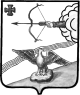 АДМИНИСТРАЦИЯ ОРЛОВСКОГО РАЙОНАКИРОВСКОЙ ОБЛАСТИПОСТАНОВЛЕНИЕ05.04.2017                                                                                     							 № 211г. ОрловО проведении открытого аукциона по продаже муниципального имуществаВ соответствии с Федеральным законом от 21.12.2001 № 178-ФЗ «О приватизации государственного и муниципального имущества», Перечнем объектов муниципального имущества, подлежащих приватизации в 2017 году, утвержденным решением Орловской районной Думы от 21.02.2017 № 8/46, Положением «О приватизации муниципального имущества муниципального образования Орловский муниципальный район», утвержденным решением Орловской районной Думы от 23.12.2009 № 38/363 (с изменениями от 23.07.2010 № 42/409), администрация Орловского района Кировской области ПОСТАНОВЛЯЕТ:Провести открытый аукцион по продаже муниципального имущества – легковой автомобиль ГАЗ-31105, год выпуска – 2006, идентификационный номер (VIN) Х9631105061340624, цвет кузова – буран, государственный регистрационный знак А 307 КО 43. Начальная (минимальная) цена договора (цена лота) составляет 63 400 (шестьдесят три тысячи четыреста) рублей. Установить величину повышения начальной цены (шаг аукциона) – 5% от начальной цены – 3 170 (три тысячи сто семьдесят) рублей.Установить размер задатка для участия в аукционе 20% от начальной цены – 12 680 (двенадцать тысяч шестьсот восемьдесят) рублей.Управлению по экономике, имущественным отношениям и земельным ресурсам администрации Орловского района (Тюфякова Е.А.) опубликовать извещение о проведении торгов на официальном федеральном сайте в сети «Интернет», провести аукцион по продаже вышеуказанного имущества и заключить договор купли-продажи с победителем торгов.Контроль за исполнением настоящего постановления возложить на начальника управления по экономике, имущественным отношениям и земельным ресурсам администрации Орловского района Тюфякову Е.А.Постановление опубликовать в Информационном бюллетене органов местного самоуправления муниципального образования Орловский муниципальный район Кировской области          8. Постановление вступает в силу с момента его опубликования.Глава администрации Орловского района         С.С. ЦелищевАДМИНИСТРАЦИЯ ОРЛОВСКОГО РАЙОНАКИРОВСКОЙ ОБЛАСТИПОСТАНОВЛЕНИЕ05.04.2017                                                                                    						  № 212г. ОрловО проведении открытого аукциона по продаже муниципального имуществаВ соответствии с Федеральным законом от 21.12.2001 № 178-ФЗ «О приватизации государственного и муниципального имущества», Перечнем объектов муниципального имущества, подлежащих приватизации в 2017 году, утвержденным решением Орловской районной Думы от 21.02.2017 № 8/46, Положением «О приватизации муниципального имущества муниципального образования Орловский муниципальный район», утвержденным решением Орловской районной Думы от 23.12.2009 № 38/363 (с изменениями от 23.07.2010 № 42/409), администрация Орловского района Кировской области ПОСТАНОВЛЯЕТ:Провести открытый аукцион по продаже муниципального имущества – материалов от разборки нежилого здания, площадью 1 247,8 кв.м., количество этажей – 2, расположенного по адресу: РФ, Кировская обл., Орловский р-н, . Колково, ул. Солидарности, д. 10. Начальная (минимальная) цена договора (цена лота) составляет 303 700 (триста три тысячи семьсот) рублей. Установить величину повышения начальной цены (шаг аукциона) – 5% от начальной цены – 15 185 (пятнадцать тысяч сто восемьдесят пять) рублей.Установить размер задатка для участия в аукционе 20% от начальной цены – 60 740 (шестьдесят тысяч семьсот сорок) рублей.Управлению по экономике, имущественным отношениям и земельным ресурсам администрации Орловского района (Тюфякова Е.А.) опубликовать извещение о проведении торгов на официальном федеральном сайте в сети «Интернет», провести аукцион по продаже вышеуказанного имущества и заключить договор купли-продажи с победителем торгов.Контроль за исполнением настоящего постановления возложить на начальника управления по экономике, имущественным отношениям и земельным ресурсам администрации Орловского района Тюфякову Е.А.Постановление опубликовать в Информационном бюллетене органов местного самоуправления муниципального образования Орловский муниципальный район Кировской области          8. Постановление вступает в силу с момента его опубликования.Глава администрации Орловского района       С.С. ЦелищевИНФОРМАЦИОННЫЙ БЮЛЛЕТЕНЬОРГАНОВ МЕСТНОГО САМОУПРАВЛЕНИЯ МУНИЦИПАЛЬНОГО ОБРАЗОВАНИЯ  ОРЛОВСКИЙ МУНИЦИПАЛЬНЫЙ РАЙОН  КИРОВСКОЙ  ОБЛАСТИ(ОФИЦИАЛЬНОЕ    ИЗДАНИЕ)Отпечатано в администрации Орловского района  10.04.2017, . Орлов Кировской области, ул. Ст. Халтурина, 18  тираж  20  экземпляров1Постановление администрации Орловского района от  06.03.2017                                                                                       № 133 «О внесении изменений в постановление администрации Орловского района от 18.10.2016 № 551»2Постановление администрации Орловского района от  13.03.2017                                                                                       №  145 «Об утверждении перечня документов, необходимых для подтверждения статуса льготной категории детей для пребывания в лагере с дневным пребыванием в образовательных учреждениях района»3Постановление администрации Орловского района от  20.03.2017   № 180 «О  противопаводковой комиссии Орловского района»4Постановление администрации Орловского района от  20.03.2017                                                                                       № 181 «О внесении изменений в постановление администрации Орловского района от 15.04.2014 № 230»5Постановление администрации Орловского района от  23.03.2017                                                                                       № 190 «О внесении изменений в постановление администрации Орловского района от 30.11.2012 № 707-П»6Постановление администрации Орловского района от  24.03.2017                                                                                       № 191 «Об утверждении Порядка межведомственного взаимодействия органов опеки и попечительства, медицинских организаций, организаций социального обслуживания и территориальных органов внутренних дел УМВД России при принятии решений по устройству детей-сирот и детей, оставшихся без попечения родителей, детей, попавших в трудную или сложную жизненную ситуацию в Орловском районе»7Постановление администрации Орловского района от  28.03.2017 № 199 «Об обеспечении пожарной безопасности объектов и населенных пунктов в весенне-летний пожароопасный период 2017 года»8Постановление администрации Орловского района от 30.03.2017                                                                                       № 201 «Об утверждении порядка взаимодействия органов и учреждений системы профилактики безнадзорности и правонарушений несовершеннолетних при организации и проведении индивидуальной профилактической работы с несовершеннолетними и семьями, находящимися в социально опасном положении, в муниципальном образовании Орловский муниципальный район Кировской области» 9Постановление администрации Орловского района от 31.03.2017                                                                                       № 202 «О внесении изменений в постановление администрации Орловского района от 13.01.2017 № 13»10Постановление администрации Орловского района от 31.03.2017                                                                                       № 205 «О проведении смотра-конкурса на лучшую организацию осуществления воинского учета и бронирования граждан, пребывающих в запасе, в Орловском районе Кировской области»11Постановление администрации Орловского района от 31.03.2017                                                                                       № 206 «О внесении  изменений в муниципальную программу   «Управление муниципальными финансами и регулирование межбюджетных отношений» на 2014-2019 годы»12Постановление администрации Орловского района от 05.04.2017                                                                                       № 210 «О проведении открытого аукциона по продаже муниципального имущества»13Постановление администрации Орловского района от  05.04.2017                                                                                       № 211 «О проведении открытого аукциона по продаже муниципального имущества»14Постановление администрации Орловского района от  05.04.2017   № 212 «О проведении открытого аукциона по продаже муниципального имущества»1.10 Доходы от 	сдачи в аренду рекламного места, тыс. руб.5,0001.11 Прочие поступления от использования муниципального имущества, тыс. руб.7,07,57,8№ п\пПеречень льготных категорийНаименование документаПериодичность предоставления 1Дети из малообеспеченных (малоимущих) семей, с совокупным доходом  на каждого члена семьи ниже прожиточного минимума, установленного Правительством Кировской областиДети из семей, находящихся в трудной жизненной ситуации (социально – опасном положении)Справка из органов социальной защиты о том, что семья является малообеспеченной (малоимущей) и получает соответствующее пособие.В случае, если несовершеннолетний проживает в малоимущей семье, но семья не является получателем мер социальной поддержки, то запрашиваются сведения о доходах всех членов семьи, проживающих совместно с заявителем (справка о заработной плате за последние три месяца, все выплаты предусмотренные системой оплаты труда выплаты, учитываемые при расчете среднего заработка; средний заработок, сохраняемый в случаях, предусмотренных трудовым законодательством);заявление о приеме в лагерь;копия трудовой книжки обоих родителей (законных представителей).Решение комиссии по определению  льготной категории  детей, находящихся в трудной жизненной ситуации (социально – опасном положении), для пребывания в лагере с дневным пребыванием в образовательных учреждениях района (далее - комиссия). Образовательное учреждение направляет в комиссию ходатайство о рассмотрении вопроса по зачислению ребенка, находящегося в трудной жизненной ситуации (социально-опасном положении), в лагерь с дневным пребыванием.Однократно, до зачисления ребенка в лагерьОднократно, до зачисления ребенка в лагерь2Многодетные семьи, имеющие 3 и более несовершеннолетних детей Копии свидетельств о  рождении  всех детей,    справка    с    места жительства о составе семьи,  копия удостоверения  многодетной семьи Кировской области или копия удостоверения  многодетной малообеспеченной семьи Кировской областиОднократно, до зачисления ребенка в лагерь3Дети – сироты, дети, оставшиеся без попечения родителей, находящиеся под опекой (попечительством), в приемной семьеКопия решения суда о лишении родительских прав, копии свидетельств о смерти родителей, копию нормативно-правового документа органа местного самоуправления об установлении  над ребенком опеки (попечительства), копию нормативно-правового документа органа местного самоуправления о передаче ребенка в приемную семью.Однократно, до зачисления ребенка в лагерь4Дети - инвалидыКопия удостоверения об инвалидности, копия справки медико – социальной экспертизы, подтверждающей наличие инвалидности.Однократно, до зачисления ребенка в лагерь5Дети из неполной семьиСправка о составе семьиОднократно, до зачисления ребенка в лагерь6Дети, один из родителей которых на момент проведения лагерей находится на лечении в стационареСправка из ЦРБОднократно, до зачисления ребенка в лагерь7Дети, родители, которых являются инвалидами I и II группыСправка по инвалидностиОднократно, до зачисления ребенка в лагерь8Обучающиеся, состоящие на учете в противотуберкулезном диспансереСправка из ЦРБОднократно, до зачисления ребенка в лагерь9Дети с  ОВЗСправка по ПМПКОднократно, до зачисления ребенка в лагерьБИСЕРОВ Александр Георгиевич-  И.о.первого заместителя главы администрации Орловского района, начальник управления по вопросам жизнеобеспечения, архитектуры и градостроительства , председатель комиссииГРЕБЕНЕВ Александр Михайлович- Заместитель начальника управления по вопросам жизнеобеспечения, архитектуры и градостроительства администрации Орловского района, заведующий сектором ЖКХ, заместитель председателя комиссииИГНАТОВ Алексей Иванович- Заведующий сектором гражданской обороны и чрезвычайных ситуаций управления по вопросам жизнеобеспечения, архитектуры и градостроительства администрации Орловского района, секретарь комиссииЧлены комиссии:ЛАПТЕВ Александр Анатольевич- Ведущий специалист, инженер - строитель сектора архитектуры, строительства и  градостроительства управления по вопросам жизнеобеспечения, архитектуры и градостроительства администрации Орловского районаФЕДОСИНА Александра Сергеевна- ведущий специалист по вопросам дорожной деятельности сектора ЖКХ управления по вопросам жизнеобеспечения, архитектуры и градостроительства администрации Орловского района                                        БАКУЛИНАлександр Андреевич- главный специалист отдела ООС и ЭБ по Орловскому районуБИСЕРОВАлександр Георгиевич- и.о. первого заместителя главы администрации  Орловского района, председатель комиссииБАКУЛИНАНадежда Ивановна- заместитель главы администрации Орловского района по профилактике правонарушений, заведующий отделом культуры и социальной работы, заместитель  председателя комиссии (по согласованию)КУНШИНА Анна Александровна- старший специалист по профилактике правонарушений отдела культуры и социальной работы при администрации Орловского района, секретарь комиссии (по согласованию)БАКУЛИН Александр Андреевич - главный специалист отдела охраны окружающей среды  и экологической безопасности по Орловскому району КОГБУ «Областной природоохранный центр» (по согласованию)- главный специалист отдела охраны окружающей среды  и экологической безопасности по Орловскому району КОГБУ «Областной природоохранный центр» (по согласованию)ГУДИНАЮлия Михайловна- заведующая отделом сельского хозяйства администрации Орловского района, главный экономист- заведующая отделом сельского хозяйства администрации Орловского района, главный экономистДАНИЛОВДмитрий Иванович-глава администрации Орловского городского поселения (по согласованию)-глава администрации Орловского городского поселения (по согласованию)ИГНАТОВАлексей Иванович- заведующий сектором гражданской обороны и чрезвычайных ситуаций администрации Орловского района- заведующий сектором гражданской обороны и чрезвычайных ситуаций администрации Орловского районаЛАПТЕВАНадежда Климентьевна- заместитель главы администрации, начальник финансового управления администрации района- заместитель главы администрации, начальник финансового управления администрации районаМЯКИШЕВ Сергей Николаевич- главный врач КОГБУЗ «Орловская центральная районная больница» (по согласованию)ПОПОВ Михаил Владимирович- государственный инспектор по охране диких животных КОГКУ «Центр охраны использования животного мира» (по согласованию)ПОПУЛЬКИНА Ольга Ивановна - начальник КОГКУ «Орловская районная СББЖ» (по согласованию)СУЧКОВАМария Павловна- начальник управления образования администрации Орловского района (по согласованию)ТЮФЯКОВАЕлена Анатольевна- начальник управления по экономике, имущественным отношениям и земельным ресурсам администрации Орловского районаФЕДЯЕВАИрина Николаевна- начальник территориального отдела Управления Роспотребнадзора по Кировской области в Котельничском районе (по согласованию)ФОКИНАЛариса Валерьевна -глава администрации Орловского сельского поселения (по согласованию)БАКУЛИНА Надежда Ивановна- заместитель главы администрацииОрловского района по профилактике правонарушений,  заведующая отделом культуры и социальной работы администрации Орловского района,  председатель межведомственного консилиума;СААКЯН Ирина Юрьевна- главный специалист, ответственный секретарь комиссии по делам несовершеннолетних и защите их прав, секретарь межведомственного консилиума;                                                                                                   Члены комиссии:                                                                                                   Члены комиссии:БЕРЕЗИНА Любовь Леонидовна- главный специалист по социальным вопросам администрации Орловского сельского поселения (по согласованию);ЗЫКОВА Светлана Владимировна- старший инспектор ПДН ОП «Орловское» (по согласованию);КОДОЛОВА Ангелина Алексеевна- заведующая отделением обслуживания МКУК «Орловская центральная районная библиотека» (по согласованию);КОЛПАЩИКОВА Екатерина Николаевна-  методист МБУ «Центр культуры и досуга Орловского городского поселения» (по согласованию);ЛАПТЕВА Наталья Васильевна- заместитель директора КОГАУ СО «Орловского КЦСОН» (по согласованию);ЛУКИНА Тамара Дмитриевна- Ведущий специалист по физической культуре и спорту отдела культуры и социальной работы администрации Орловского района;МЯКИШЕВ Сергей Николаевич- главный врач КОГ БУЗ «Орловской центральной районной больницы» (по согласованию);СУЧКОВА Мария Павловна- начальник управления образования  администрации района;ТУРАЕВА Анна Александровна- ведущий специалист по работе с молодежью отдела культуры и социальной работы администрации Орловского района;ХОХРЯКОВА Светлана Евгеньевна- главный специалист по опеке и попечительству администрации  района;ШУБИН Сергей Иванович- директор КОГКУ «Центр занятости   населения Орловского района», депутат Орловской районной Думы пятого созыва (по согласованию)Глава администрацииОрловского районаС.С. Целищев        СОГЛАСОВАНОНачальник филиала по Орловскомурайону ФКУ УИИ УФСИН России по Кировской области________________Д.В. Пестриков   Приложение 2к постановлению администрацииОрловского районаот __31.03.2017_  № __202_БИСЕРОВАлександр Георгиевич- заместитель главы администрации Орловского района, начальник управления по вопросам жизнеобеспечения, архитектуре и градостроительства, председатель конкурсной комиссииСОРОКИНАлексей Евгеньевич- военный комиссар г. Котельнич, Котельничского, Арбажского, Даровского и Орловского районов Кировской области, заместитель председателя конкурсной комиссии (по согласованию)Члены комиссии:НОВИКОВАНаталия Витальевна- ведущий специалист по мобилизационной работе и защите государственной тайны администрации Орловского районаЗВЕРЕВАлександр Николаевич- начальник отделения планирования, предназначения, подготовки и учета мобилизационных ресурсов военного комиссариата  г. Котельнич, Котельничского, Арбажского, Даровского и Орловского районов Кировской области (по согласованию)ШАТУНОВВасилий Васильевич- старший помощник начальника отделения планирования, предназначения, подготовки и учета мобилизационных ресурсов военного комиссариата  г. Котельнич, Котельничского, Арбажского, Даровского и Орловского районов Кировской области (по согласованию)Объемы ассигнований муниципальной программыОбщий объем финансовых ресурсов, необходимых для реализации Муниципальной программы, в 2014 - 2019 годах составит 157770,26 тыс. рублей: в том числе, 2014 - 28041,78 тыс. рублей2015 – 23976,17 тыс. рублей2016 – 21699,41 тыс. рублей2017 – 30195,18 тыс. рублей2018 – 26561,61 тыс. рублей.2019 – 27296,11 тыс. рублейСтатусНаименование муниципальной программы, ведомственной программы, отдельного мероприятияОтветственный исполнитель, соисполнителиФинансовое обеспечение (тыс. руб.)Финансовое обеспечение (тыс. руб.)Финансовое обеспечение (тыс. руб.)Финансовое обеспечение (тыс. руб.)Финансовое обеспечение (тыс. руб.)Финансовое обеспечение (тыс. руб.)СтатусНаименование муниципальной программы, ведомственной программы, отдельного мероприятияОтветственный исполнитель, соисполнители2014 год2015 год2016 год2017 год2018 год2019 годМуниципальная программаУправление муниципальными финансами и регулированиемежбюджетных отношений"Финансовое управление администрации Орловского района28041,7823976,1721699,4130195,1826561,6127296,11Отдельное мероприятиеОрганизация бюджетного процессаФинансовое управление администрации Орловского района4732,744837,44840,125532,714685,514814,51Отдельное мероприятиеУправление муниципальным долгомФинансовое управление администрации Орловского района125,34373,4821,191425,01780,01780,0Отдельное мероприятиеВыравнивание финансовых возможностей поселений Орловского района Кировской области.Финансовое управление администрации Орловского района5304,82488,226002600,02615,02630,0Отдельное мероприятиеПоддержка мер по обеспечению сбалансированности бюджетов.Финансовое управление администрации Орловского района11496,0914155,0112171,914856,914808,312873,9Отдельное мероприятиеПредоставление межбюджетных трансфертов местным бюджетам поселенийФинансовое управление администрации Орловского района6382,812122,161266,25780,57435,1435,1Отдельное мероприятиеУсловно-утвержденные расходыФинансовое управление администрации Орловского района02237,74762,6    Статус     Наименование муниципальной программы, подпрограммы, районной целевой программы, ведомственной целевой программы, отдельного 
мероприятия   Источники    
 финансирования       Оценка расходов       
       (тыс. рублей)              Оценка расходов       
       (тыс. рублей)              Оценка расходов       
       (тыс. рублей)              Оценка расходов       
       (тыс. рублей)              Оценка расходов       
       (тыс. рублей)              Оценка расходов       
       (тыс. рублей)              Оценка расходов       
       (тыс. рублей)            Статус     Наименование муниципальной программы, подпрограммы, районной целевой программы, ведомственной целевой программы, отдельного 
мероприятия   Источники    
 финансирования 2014 год 2015 год    2016 год    2017 год    2018 год2019 год2019 годМуниципальная программаУправление муниципальными финансами и регулирование межбюджетных отношений"всего           28041,7823976,1721699,4130195,1826598,0127368,7127368,71Муниципальная программаУправление муниципальными финансами и регулирование межбюджетных отношений"федеральный     
бюджет          289,4310,6323,2328,4328,4328,4328,4Муниципальная программаУправление муниципальными финансами и регулирование межбюджетных отношений"областной бюджет10491,213868,7629977514,172181,72194,72194,7Муниципальная программаУправление муниципальными финансами и регулирование межбюджетных отношений"местный бюджет  17261,1819796,818379,2122352,6124051,5124773,0124773,01Отдельное      
мероприятие    Организация бюджетного процессавсего           4732,744837,44840,125532,714685,514814,514814,51Отдельное      
мероприятие    Организация бюджетного процессафедеральный     
бюджет          Отдельное      
мероприятие    Организация бюджетного процессаобластной бюджетОтдельное      
мероприятие    Организация бюджетного процессаместный бюджет  4732,744837,44840,125532,714685,514814,514814,51Отдельное      
мероприятие    Управление муниципальным долгомвсего           125,34373,4821,191425,01780,01780,01780,0Отдельное      
мероприятие    Управление муниципальным долгомфедеральный     
бюджет          Отдельное      
мероприятие    Управление муниципальным долгомобластной бюджетОтдельное      
мероприятие    Управление муниципальным долгомместный бюджет  125,34373,4821,191425,01780,01780,01780,0Отдельное      
мероприятие    Выравнивание финансовых возможностей поселений Орловского района Кировской области.всего           5304,82488,226002600,02615,02615,02630,0Отдельное      
мероприятие    Выравнивание финансовых возможностей поселений Орловского района Кировской области.федеральный     
бюджет          Отдельное      
мероприятие    Выравнивание финансовых возможностей поселений Орловского района Кировской области.областной бюджет4397,82057,220542062,0207520752088Отдельное      
мероприятие    Выравнивание финансовых возможностей поселений Орловского района Кировской области.местный бюджет  907431546538540540542Отдельное      
мероприятие    Поддержка мер по обеспечению сбалансированности бюджетоввсего           11496,0914155,0112171,914856,914808,314808,312873,9Отдельное      
мероприятие    Поддержка мер по обеспечению сбалансированности бюджетовфедеральный     
бюджет          Отдельное      
мероприятие    Поддержка мер по обеспечению сбалансированности бюджетовобластной бюджетОтдельное      
мероприятие    Поддержка мер по обеспечению сбалансированности бюджетовместный бюджет  11496,0914155,0112171,914856,914808,314808,312873,9Отдельное      
мероприятие    Предоставление межбюджетных трансфертов местным бюджетам поселенийвсего           6382,812122,161266,25780,57435,1435,1435,1Отдельное      
мероприятие    Предоставление межбюджетных трансфертов местным бюджетам поселенийфедеральный     
бюджет          289,4310,6323,2328,4328,4328,4328,4областной бюджет6093,411811,56943,05452,17106,7106,7106,7местный бюджет  Отдельное  мероприятие Условно утвержденные расходывсего           02237,72237,74762,6Отдельное  мероприятие Условно утвержденные расходыфедеральный     
бюджет          Отдельное  мероприятие Условно утвержденные расходыобластной бюджетОтдельное  мероприятие Условно утвержденные расходыместный бюджет  02237,72237,74762,6